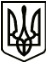 МЕНСЬКА МІСЬКА РАДА(дев’ятнадцята сесія восьмого скликання) РІШЕННЯ27 травня 2022 року	м. Мена	№ 165Про надання земельних ділянок в оренду ФГ «Бутенко» за межами с. СтепанівкаРозглянувши звернення голови ФГ «Бутенко» О.І. Бутенка щодо надання в оренду земельних ділянок площею 9,2486 га та площею 5,0176 га для ведення товарного сільськогосподарського виробництва (код КВЦПЗ 01.01), які розташовані на території Менської міської територіальної громади за межами населеного пункту села Степанівка, керуючись ст. 12, 93, 122, пунктами 27 та 28 розділу Х «Перехідні положення» Земельного кодексу України, ст. 26 Закону України «Про місцеве самоврядування в Україні», Законом України «Про оренду землі», Менська міська рада ВИРІШИЛА:Затвердити технічну документацію із землеустрою щодо інвентаризації земель сільськогосподарського призначення комунальної власності, площею 9,2486 га та площею 5,0176 га, що розташовані на території Менської міської територіальної громади за межами населеного пункту села Степанівка, з метою передачі в оренду ФГ «Бутенко» для ведення товарного сільськогосподарського виробництва (код КВЦПЗ 01.01).Передати в оренду ФГ «Бутенко» земельні ділянки площею 9,2486 га та площею 5,0176 га для ведення товарного сільськогосподарського виробництва (код КВЦПЗ 01.01), які розташовані на території Менської міської територіальної громади за межами населеного пункту села Степанівка, строком на 1 (один) рік та установити орендну плату в розмірі 8% від середньої нормативної грошової оцінки земельних ділянок, що визначається від середньої нормативної грошової оцінки одиниці площі ріллі по Чернігівській області.Доручити міському голові Примакову Г.А.  укласти договір оренди  земельних ділянок, зазначених в пункті 2 цього рішення, та подати його на державну реєстрацію відповідно до вимог чинного законодавства. Контроль за виконанням рішення покласти на першого заступника міського голови О.Л. Неберу.Міський голова	Геннадій ПРИМАКОВ